RZĄDOWY PROGRAM ODBUDOWY ZABYTKÓW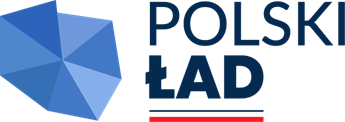 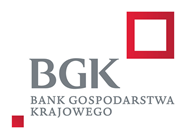 						     Załącznik nr 4 do zapytania ofertowego nr 1/2023 Miejscowość, data…………………………………………………                                                                           Adresat:                                                                                                                                                     Parafia Rzymskokatolicka pw. Św. Jakuba Apostoła w Opatowcu ul. Nowokorczyńska 2, 28-520 OpatowiecWYKAZ  OSÓB SKIEROWANYCH PRZEZ WYKONAWCĘ DO REALIZACJI  ZAMÓWIENIA PUBLICZNEGOw szczególności odpowiedzialnych za kierowanie robotami budowlanymi, wraz z informacjami na temat ich kwalifikacji zawodowych, uprawnień, doświadczenia i wykształcenia, niezbędnych do wykonania zamówienia publicznego, zakresu wykonywanych przez nie czynności oraz informacją o podstawie do dysponowania tymi osobami…………..……………………………………………………… Data i Podpis (ew. również pieczęć) OferentaLp.Nazwisko i imięKwalifikacje zawodowe i wykształcenie (specjalność oraznr uprawnień)Zakres wykonywanych czynnościDoświadczenie (ilość lat)Podstawa dysponowania osobą *1245671